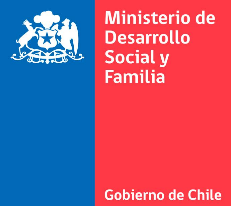 ACTA DE EVALUACIÓN Y CALIFICACIÓNComisión Técnica de evaluación y calificaciónConcurso “Chile Compromiso de Todos – Corporaciones y Fundaciones – COVID19 – Segundo Semestre”De acuerdo a lo establecido en los puntos N° 6 y N° 7 de las Bases del Concurso “Chile Compromiso de Todos -  Corporaciones y Fundaciones – COVID19 – Segundo Semestre”, aprobadas mediante Resolución Exenta N° 0246 de fecha 08 septiembre de 2020; el proceso de evaluación, calificación y adjudicación de los proyectos declarados admisibles mediante Resolución Exenta N° 0272 de fecha 09 octubre de 2020, ha sido desarrollado por una Comisión Técnica de la Subsecretaría de Evaluación Social del Ministerio de Desarrollo Social y Familia dentro del plazo establecido en el cronograma del Concurso, en base a los siguientes criterios técnicos y ponderaciones establecidos: a) PA-Pertinencia (20 puntos), b) PB-Coherencia en el Diseño (15 puntos), c) PC-Consistencia del Diseño con la Ejecución (30 puntos) y d) PD-Presupuesto Solicitado (15 puntos).A continuación, se presentan los puntajes obtenidos y los proyectos que han sido calificados como elegibles y que se proponen adjudicar por la Comisión Técnica, considerando los siguientes criterios de selección establecidos por Bases: a) Proyectos que hubieran obtenido las mayores puntuaciones, dentro de aquellos que obtuvieron un puntaje igual o superior a 40 puntos en la evaluación técnica total y 10 puntos en el criterio de pertinencia, que corresponden a los puntajes de cortes establecido para el presente Concurso, b) Se seleccionará, a lo menos, un proyecto por región, correspondiente a la iniciativa con la mejor puntuación obtenida en el proceso. Después, se procederá a adjudicar los proyectos, indistintamente la región de ejecución, de acuerdo sólo al puntaje obtenido c) En el caso de que dos o más proyectos hayan sido evaluados con el mismo puntaje, pero no puedan ser financiados ambos por haberse completado el presupuesto disponible, se seleccionará el proyecto que contemple un mayor número de participantes para desempatar. En caso de que persista el empate, se privilegiará la iniciativa cuya región tenga menos proyectos adjudicados. Si el empate subsiste, la decisión del proyecto a financiar lo definirá la Comisión de evaluación, d) Así también, en caso de que dos proyectos de una misma institución, para regiones diferentes, tengan el mismo puntaje de evaluación, y ambos puedan ser adjudicados, el proyecto a adjudicar se elegirá en acuerdo al mismo procedimiento establecido en la letra b); e) En caso de existir una mayor cantidad de proyectos elegibles que recursos presupuestarios disponibles, éstos quedarán en lista de espera en orden de prelación de mayor a menor puntaje; f) Se podrán reasignar los recursos, recurriendo a los proyectos que le sigan en puntaje en la lista de espera, en los siguientes casos: (i) que alguna de las instituciones adjudicatarias renuncie mediante carta dirigida a la Subsecretaria de Evaluación Social enviada mediante correo electrónico dirigido a sociedadcivil@desarrollosocial.cl; y (ii) que el adjudicatario no suscriba el respectivo convenio en los plazos establecidos en estas bases, entendiéndose, por lo tanto, que desiste de la adjudicación.Proyectos elegibles, que se propone adjudicar: Proyectos elegibles, en lista de espera:A continuación, se presentan los proyectos que si bien cumplen con las bases y puntajes mínimos exigidos, y por tanto tienen el carácter de elegible, por existir una mayor cantidad de proyectos seleccionables que recursos disponibles, éstos quedarán en lista de espera en orden de prelación de mayor a menor puntaje obtenido. Se podrán reasignar los recursos, recurriendo a estos proyectos, de acuerdo al puntaje obtenido, en caso de desistimiento o en el caso que la institución adjudicada no pueda suscribir el convenio respectivo por no cumplir íntegramente todos los requisitos dispuestos en las Bases.Proyectos No ElegiblesFinalmente, se presentan los proyectos que obtuvieron un puntaje inferior a 40 puntos en la evaluación técnica total o a 10 puntos en el criterio de pertinencia, respectivamente, por lo que de acuerdo a las Bases del presente Concurso, no cumplen con el puntaje mínimo para ser elegibles. Santiago, 30 de Octubre de 2020N°FOLIORUTNOMBRE INSTITUCIONNOMBRE PROYECTOREGIONMONTO ADJUDICADOPAPBPCPDPUNTAJE TOTAL16277651869552FUNDACION RELACIONES INTELIGENTESMEJORANDO LA SALUD MENTAL Y LA REGULACION EMOCIONAL EN CONTEXTO DE PANDEMIAMETROPOLITANA DE SANTIAGO20.000.0002014,5301579,526394651940974FUNDACION HIDRO INNGENIAHIDRO MOVILBIO BIO19.794.447201529157936540651775523CORPORACION PARA LA PROMOCION, EL RESPETO Y LA PROTECCION DE LOS DERECHOS DE LOS NINOS, NINAS, ADOLESCENTES, FAMILIAS Y COMUNIDAD ANTU KUYENMAS Y MEJOR CALIDAD DE VIDA PARA LOS ADULTOS MAYORES DE LAS COMPANIAS ALTAS COMUNA DE LA SERENACOQUIMBO12.570.00019,514,53015794648465148703KFUNDACION INGENIEROS SF CHILEPRENDO Y APRENDO ARAUCANIA: REDUCIENDO LAS BRECHAS EDUCATIVAS A TRAVES DE LA INCLUSION DIGITAL EN NNA EN CONTEXTOS VULNERABLES COMO RESPUESTA A LA EMERGENCIA SANITARIA DEL COVID-19ARAUCANIA13.950.000201530137856525726079005CORPORACION PARA LA ATENCION INTEGRAL DEL MALTRATO DE LA REGION DEL BIO BIO CATIMFORTALECIMIENTO DE INGRESOS ECONOMICOS DE MUJERES JEFAS DE HOGAR EN CONTEXTO DE PANDEMIA: RE-INVENTANDO MI CAMINOBIO BIO20.000.000181530157866386824400008CORPORACION DOLORES SOPENACOVID-19 PUENTE ALTO: DESARROLLO DE PLATAFORMA VIRTUAL PARA EL ACOMPANAMIENTO PSICO- SOCIAL Y LA FORMACION EDUCATIVA ORIENTADAS A LA AYUDA SOCIAL,  EMPRENDIMIENTO Y LA RECONVERSION SOCIO LABORALMETROPOLITANA DE SANTIAGO19.655.55219,515301377,576276651726883FUNDACION CHILENA DE ODONTOLOGIAATENCIONES EN ESPECIALIDADES ODONTOLOGICAS PARA LA COMUNA DE PUERTO MONTT. CIRUGIA DE TERCEROS MOLARES, ENDODONCIA Y REHABILITACION ORALLOS LAGOS19.964.00319,514291577,586372650844327ASOCIACION CULTURAL NINOS CANTORES DE LA ARUCANIACANTANDO VIRTUALMENTE NOS PROTEGEMOS EN FAMILIAARAUCANIA20.000.000201530127796479651932947FUNDACION AMUILLANGREDUCIENDO LA BRECHA DIGITAL  Y EL RIESGO PSICOSOCIAL EN FAMILIAS VULNERABLESVALPARAISO17.014.00019,5152814,577106309650833333FUNDACION PROYECTO SER HUMANOPROYECTO COMUNITARIO DE APOYO EFECTOS SOCIALES COVID-19: AQUI ESTAMOSATACAMA18.598.00019,515271576,511651565064672KFUNDACION TODO MEJORA CHILETODO MEJORA CON LA HORA SEGURAMETROPOLITANA DE SANTIAGO20.000.00017,7514,753013,576125996651951399FUNDACION PARA EL AUTISMO PAGUFORTALECIENDONOS EN TIEMPOS DE COVIDCOQUIMBO20.000.0002014,526,5157613618665284880KFUNDACION SAN JOSE CENTRO DE ATENCION FAMILIARACOMPANAMIENTO INTEGRAL A LA MUJER EN CONFLICTO CON SU EMBARAZO: INNOVACION Y CUIDADOS EN TIEMPOS DE PANDEMIAMETROPOLITANA DE SANTIAGO11.834.0282015261576146150650746279FUNDACION COPELECAPOYANDO TUS SUENOS EN TIEMPOS DE PANDEMIANUBLE19.530.00117,514,5301476156414735972006ALDEAS INFANTILES SOS CHILESALA TIC PARA REDUCIR BRECHA DIGITAL DE NNAJ DE ALDEAS INFANTILES SOS ANCUDLOS LAGOS19.161.7002015261576166176650443349FUNDACION CPUEDEMPODERATE ATACAMA, PROYECTO DE SUPERACION DE BARRERAS PARA PERSONAS CON DISCAPACIDAD COGNITIVAATACAMA19.820.000201528,312,575,8176234651198070ONG DE DESARROLLO CONCIENCIA CREATIVADE MIS MANOS A TUS MANOS: PREVENCION DE LA VIOLENCIA CONTRA LA MUJER Y ENTREGA DE KITS SUSTENTABLES A MUJERES JEFAS DE HOGAR DE PERALILLOLIBERTADOR BERNARDO OHIGGINS20.000.00018,5133012,574186478651142237FUNDACION IMPULSOIMPULSA PROTECCION SOCIOSANITARIA PARA FAMILIAS DE PERSONAS EN SITUACION DE DISCAPACIDAD VULNERABLES EN CONTEXTO DE PANDEMIA SANITARIA POR COVI-19ARICA Y PARINACOTA20.000.0001714281574196306718395003ASOCIACION CRISTIANA DE JOVENES DE IQUIQUEES DE IQUIQUENO POR TARAPACA-YMCATARAPACA20.000.00017,415261472,4206349651920035FUNDACION DE BENEFICENCIA PUBLICA POR MASACTIVANDO MI VEJEZ EN PANDEMIALOS RIOS17.881.87015,5515251570,55216156650800664FUNDACION DE EDUCACION Y CAPACITACION RECREAJUNTOS ENFRENTAMOS LA PANDEMIA Y POSPANDEMIAANTOFAGASTA20.000.00018142414,570,5226418151286879FUNDACION UP CURICONEUROREHABILITACION EN TIEMPOS DE COVIDMAULE14.785.2901713,524,51570236105651788226FUNDACION BIOPATAGONIASEMILLA AUSTRALMAGALLANES Y ANTARTICA CHILENA20.000.00016,511,520,51260,5N°FOLIORUTNOMBRE INSTITUCIONNOMBRE PROYECTOREGIONMONTO ADJUDICADOPAPBPCPDPUNTAJE TOTAL246290650534964INSTITUTO DE ESTUDIOS REGIONALES DE ATACAMAUNIENDO FUERZAS EN EPOCA DE PANDEMIAATACAMA19.969.56019,314,5271474,8256531650344189FUNDACION PARA LA CONFIANZAPROGRAMA DE ACOMPANAMIENTO Y APOYO PSICOLOGICO PARA COMUNIDADES -HABLEMOS DE SALUD MENTAL- SERVICIO DE ORIENTACION EN LINEA SOLMETROPOLITANA DE SANTIAGO19.551.88015,2514,5301574,75266096651273234FUNDACION DOWN UPEMPODERAMIENTO Y BIENESTAR PARA FAMILIAS DE NIN@S CON SINDROME DE DOWNMETROPOLITANA DE SANTIAGO19.594.24817,7514301374,75276431732758003FUNDACION CENTRO DE ESTUDIOS NACIONALES DE DESARROLLO ALTERNATIVO - CENDARED DE RADARES SOCIALES Y SOLIDARIOS CON ADULTOS MAYORESMETROPOLITANA DE SANTIAGO19.950.000201526,51374,5286236650908260FUNDACION MENOS TELEFAMCHI TV: CANAL DE YOUTUBE PARA PERSONAS MAYORESVALPARAISO18.800.00019,515251574,5296288651776775ORGANIZACION NO GUBERNAMENTAL DE DESARROLLO PARA LA IGUALDADACOMPANAMIENTO PSICOSOCIAL, APOYO A LA CRIANZA POSITIVA Y ENTREGA DE INSUMOS BASICOS EN TIEMPOS DE PANDEMIAMETROPOLITANA DE SANTIAGO20.000.00018,714,8271474,5306387650514173FUNDACION DE BENEFICENCIA PARA LA REHABILITACION MAXILOFACIAL U OREMAREHABILITACION MAXILOFACIAL OPORTUNA A PACIENTES ONCOLOGICOS QUE PRODUCTO DEL COVID 19 NO HAN PODIDO SER ATENDIDOSMETROPOLITANA DE SANTIAGO19.500.00019,514,75251574,25316426651727987CORPORACION DE DESARROLLO CULTURAL COMUNIDAD CULTURACICLO DE TALLERES ARTISTICOS Y TERAPEUTICOS PARA NINOS, NINAS Y ADOLESCENTES RESIDENTES EN CENTROS DE CUIDADO ALTERNATIVO SENAMEMETROPOLITANA DE SANTIAGO16.956.5071914291274326472651119065FUNDACION FORGE CHILEMIRANDO EL FUTURO, JOVENES ENFRENTAN EL PANDEMIA Y SUS EFECTOS EN EL EMPLEOMETROPOLITANA DE SANTIAGO18.613.42417,4142814,573,9335979650932420ASOCIACION DE TALLERES INCLUSIVOS DE ATACAMADISCAPACIDAD INCLUIDAATACAMA19.793.20518,613,82714,573,9346374654435103FUNDACION GENTE DE LA CALLECALLE ASISTE: INTERVENCION DE EMERGENCIA PARA PERSONAS EN SITUACION DE CALLE TEMPRANA EN TIEMPOS DE PANDEMIAMETROPOLITANA DE SANTIAGO17.200.00017,513,3281573,8356526650663616CORPORACION ENTRE TODOSHABILIDADES PARA LA INSTALACION DE UNA CULTURA DIGITAL E INNOVADORA EN NANOEMPRENDEDORAS DE LA V REGION.VALPARAISO20.000.00015,7515301373,75366300651112028FUNDACION RONDAKIT C - 19 CONTENCION, CUIDADO INTEGRAL E INCLUSIVOVALPARAISO20.000.000171328,51573,5376389651685745ORGANIZACION NO GUBERNAMENTAL DE DESARROLLO CLEFTHUMANIZANDO LA ATENCION DE SALUD EN UN HOSPITAL PEDIATRICO: EL DESAFIO DE REHABILITAR A NINOS Y ADOLESCENTES EN MEDIO DE UNA PANDEMIA.METROPOLITANA DE SANTIAGO20.000.00018,7514,4251573,15386178651139791ORGANISMO NO GUBERNAMENTAL DE DESARROLLO INICIA CORPORACIONTODOS JUNTOS CONTRA EL COVID-19VALPARAISO19.998.5001915241573396518743254007FUNDACION PARA LA INFANCIA RONALD MCDONALDSALAS FAMILIARES EN TIEMPOS DE COVID19METROPOLITANA DE SANTIAGO11.180.36516,251527,51472,75406206659385406PRO TIL TILPROTECCION SOCIAL Y DESAROLLO LOCAL EN TIL TILMETROPOLITANA DE SANTIAGO20.000.000191325,51572,5416043651039347FUNDACION MISERICORDIA CHILEJUNTOS PASEMOS DE CURSO Y VOLVAMOS A APRENDERMETROPOLITANA DE SANTIAGO19.725.20017,11525,21572,3426247651153085CORPORACION ALIMENTOS BIOBIO SOLIDARIOBANCOS DE ALIMENTOS: UN MODELO SUSTENTABLE DE COMBATE AL HAMBREBIO BIO19.960.00019,251227,513,572,25436204650736192ONG DE DESARROLLO EDUCACION RECREACION Y DEPORTES VALPO SURF PROJECTVALPO SURF PROJECT: VIRTUALIZANDO Y DIGITALIZANDO EL TRABAJO COMUNITARIO CON NNJ EN RIESGO SOCIAL DE LOS CERROS DE VALPARAISOVALPARAISO20.000.00017,313,926,514,572,2445943736530007CORPORACION DE AYUDA AL NINO ENFERMO RENAL MATERRETORNO SEGURO A LA ATENCION MEDICA: SUPERACION DE LA ENFERMEDAD RENAL INFANTIL EN ESPACIOS SEGUROS PARA NINEZ EN LA REGION METROPOLITANAMETROPOLITANA DE SANTIAGO19.999.588161427,514,572456403650854667CORPORACION ANALITIKAATENCION PSICOLOGICA PARA MUJERES VICTIMAS DE VIOLENCIA DE GENEROBIO BIO20.000.0001914281172466249651927188FUNDACION CADENA DE FAVORES CHILE, POR LA EQUIDAD SOCIALAL LAPIZ, ECONOMIA DE BARRIOVALPARAISO19.950.00017,51425,51572476368651131014FUNDACION DESARROLLO Y PROGRESOPROGRAMA TARAPACA CONECTA Y REINTEGRATARAPACA19.960.0001714,8251571,848647565164612KCORPORACION PUERTO ESTAQUILLAIMPLEMENTACION DE MEDIDAS SANITARIAS EN CALETA DE PESCADORES DE ESTAQUILLA PARA EVITAR LA PROPAGACION DE LA COVID-19LOS LAGOS20.000.0001814,5241571,549634465223920KONG DE DESARROLLO CENTRO DE CAPACITACION CECFORMACION DE MONITORES PARA LA CONTENCION Y AUTOCUIDADO ANTE LOS EFECTOS DEL CONFINAMIENTO DE LAS PERSONAS MAYORESMETROPOLITANA DE SANTIAGO19.960.00019,412251571,4505940651666511ASOCIACION FOCO MIGRANTEFONDO COMUNITARIO DE BICIS: RECICLANDO Y RESTAURANDO BICIS PARA LA NUEVA MOVILIDAD DURANTE LA PANDEMIA COVID-19METROPOLITANA DE SANTIAGO20.000.00019,51226,81371,3515969752922004CORPORACION NINOS CON CANCER- CONILEMEDICAMENTOS E INSUMOS MEDICOS PARA NINOS CON CANCER DE LA ARAUCANIAARAUCANIA17.770.00015,511,6291571,1526257651132797FUNDACION DARBANCO DE ALIMENTOS Y COMEDOR PUENTE ALTOMETROPOLITANA DE SANTIAGO20.000.00019,513,5251371536073651758882FUNDACION PATERNITAS TRABAJOCRECEMETROPOLITANA DE SANTIAGO20.000.000171326,514,571546148651853702CHILE DERECHOS CENTRO DE ESTUDIOS Y DESARROLLO SOCIALEDUCACION INCLUSIVA Y SALUD MENTAL: SUPERANDO EL COVID-19, ARTICULANDO REDES. ACOMPANAMIENTO INTEGRAL PARA NNJ EN SITUACION DE VULNERABILIDAD Y FAMILIASMETROPOLITANA DE SANTIAGO20.000.00018,5142513,571556541657481904CORPORACION EMPRESAS DEL MAIPOJOVENES EMPRENDEDORES DEL MAIPOMETROPOLITANA DE SANTIAGO19.999.15019,51522,51471566340650885856CORPORACION DE AYUDA A PACIENTES CON ENFERMEDAD HIPOFISIARIAAYUDAR Y EMPODERAR A OTROS A ESTAR BIENMETROPOLITANA DE SANTIAGO14.907.00016,814,12514,870,7576434650565266FUNDACION RAIPILLANRAIPILLAN, CONECTANDO LA POBLACION LA LEGUA CON EL ARTE.METROPOLITANA DE SANTIAGO19.490.58517,2512,2527,513,570,5586015658811509FUNDACION DEBRA CHILE, NINOS PIEL DE CRISTALAYUDA SOCIAL PARA PACIENTES CON PIEL DE CRISTAL AFECTADOS POR CRISIS SOCIAL Y SANITARIAMETROPOLITANA DE SANTIAGO20.000.00017,513261470,5596085651747791FUNDACION POTENCIAL 21LA NUEVA REALIDAD INCLUYE TU REALIDAD, INICIATIVA BUSCA CREAR ESPACIO DE EMPLEABILIDAD VIRTUAL CON SOFTWARE DE AYUDA TECNICA INCLUSIVA, Y TALLERES DIGITALES MULTIDISPLINARIOS Y SOCIALES PARA PSDIARICA Y PARINACOTA20.000.00015,115271370,1606354650348680CORPORACION CULTIVAESCUELA DE CAPACITACION COMIDA PARA TODOS: GENERACION DE CAPACIDADES DE EMPRENDIMIENTO Y EDUCACION ALIMENTARIA PARA APOYAR LA SUPERACION DE LA VULNERABILIDAD DE LA COMUNIDAD DE VILLA AMANECER.BIO BIO19.967.1601914231470616427653741308UNITED WAY CHILETUTORIAS DE APOYO PARA MICROEMPRENDEDORAS DE LA RED UNITED WAY CHILEMETROPOLITANA DE SANTIAGO19.791.000151526,513,570626214651913136FUNDACION CRISALIDATOMA-MOS CONCIENCIAMETROPOLITANA DE SANTIAGO19.838.0001612,75261569,75636422650202740FUNDACION DEPORTISTAS POR UN SUENOFRENTE AL CORONAVIRUS SOMOS AYUDA - ENTREGA DE INSUMOS DE PRIMERA NECESIDAD A FAMILIAS DE NINOS CON DIAGNOSTICOS COMPLEJOS EN CONTEXTO DE PANDEMIAMETROPOLITANA DE SANTIAGO20.000.00015,312,7526,51569,55646442749972009ORGANIZACION DE CIEGOS DEL SURPLAN DE APOYO SOCIAL Y TECNOLOGICO PARA DE PERSONAS EN SITUACION DE DISCAPACIDAD VISUALLOS RIOS9.336.6001712,82613,569,3656483820679008INSTITUTO CATOLICO CHILENO DE MIGRACIONDESPEGA MIGRANTESMETROPOLITANA DE SANTIAGO20.000.00017,812,5251469,3666429650847326FUNDACION CRISTOXAPOYO REMOTO NINOS, NINAS Y ADOLESCENTES CON NECESIDADES EDUCATIVAS ESPECIALESMETROPOLITANA DE SANTIAGO20.000.00014,514,2525,51569,25676263650876695EMPRENDIMIENTO Y GENERACION DE ENERGIAS ALTERNATIVAS EGEAADULTOS MAYORES DE LA ARAUCANIA PREPARADOS FRENTE AL COVIDARAUCANIA20.000.00015,2515271269,25686023659996286FUNDACION POR UNA CARRERAPLATAFORMA DIGITAL: JUNTOS HACIA LA EDUCACION SUPERIORMETROPOLITANA DE SANTIAGO19.500.00019,51322,51469696102734901008ORGANIZACION NO GUBERNAMENTAL DE DESARROLLO MAPUCHE Y ASESORIA TECNICA NEWEN.AVANZANDO EN LA SEGURIDAD ALIMENTARIA A TRAVES DEL DIALOGO DE SABERES DEL HUERTO A LA CHACRA.ARAUCANIA20.000.0001713261369705970650578430FUNDACION MIRADAS COMPARTIDASCAJAS SOLIDARIAS PARA LOS MAS AFECTADOS POR LA PANDEMIA.VALPARAISO20.000.00018,112,424,31468,8716077703200001CENTRO GENERAL DE PADRES Y APODERADOS DEL INTERNADO NACIONAL BARROS ARANACONECTANDO A LOS INBANOS EN PANDEMIAMETROPOLITANA DE SANTIAGO20.000.00018,310,5261468,8726547651563399FUNDACION HUELLA FORMACION Y VOCACIONMODIFICACION Y ADAPTACION DE LA EJECUCION DEL PROGRAMA DE FORMACION INTEGRAL HUELLA.METROPOLITANA DE SANTIAGO20.000.00018,512,124,513,568,6736454715814005FUNDACION RODELILLOREGURGIENDO EN FAMILIA.  DEL COVID Y SUS SECUELAS NOS SANAREMOS JUNTOSMETROPOLITANA DE SANTIAGO20.000.00014,514271368,5746391651655234FUNDACION ROJO VIVOTUNEL SANITIZADORES EN LOS CESFAM DE LA PROVINCIA DE LINARESMAULE19.955.00017,113,324,513,568,4756120650205189CORPORACION RED DE ALIMENTOSCOMPLEMENTACION APORTE NUTRICIONALMETROPOLITANA DE SANTIAGO20.000.0001914,3221368,3766364651558409ONG DE DESARROLLO ANSPACVOLVAMOS A ENCONTRARNOSMETROPOLITANA DE SANTIAGO19.085.2261914,3221368,3776544653823304FUNDACION VIDA COMPARTIDA DON BOSCOPROTECCION DE FAMILIAS VULNERABLES EN SITUACION DE PANDEMIA COVID-19METROPOLITANA DE SANTIAGO18.405.11017,513,75221568,25786315650923537FUNDACION LABORATORIO CAMBIO SOCIALBICI-LOGISITICA Y MENSAJERIA POR MUJERES DE LA COMUNAMETROPOLITANA DE SANTIAGO20.000.00019,751323,51268,25796057651932319FUNDACION EN PRIMERA PERSONATALLER VINCULARTE ONLINE, APOYOS TERAPEUTICOS EN TIEMPOS DE PANDEMIA.METROPOLITANA DE SANTIAGO20.000.00017,413,8261168,2806506719221009FUNDACION SANTA ANAPLAN DE APOYO AL EMPRENDIMIENTO FEMENINO EN TIEMPOS DEL COVID-19METROPOLITANA DE SANTIAGO10.615.0001315251568816031735972006ALDEAS INFANTILES SOS CHILESALA TIC PARA REDUCIR BRECHA DIGITAL DE NNAJ DE ALDEAS INFANTILES SOS PADRE LAS CASASARAUCANIA18.399.67016,51422,51568826343730735006FUNDACION MARIA JESUS VERGARAAPOYO A FAMILIAS BENEFICIARIAS DE LA FUNDACION MARIA JESUS VERGARAMETROPOLITANA DE SANTIAGO19.694.0001714231468836250651782597FUNDACION EQUINOTERAPIA CHILETERAPIAS ASISTIDAS POR CABALLOS PARA NINOS,JOVENES Y ADULTOSCOQUIMBO20.000.00014,2512,5261567,75846404650375904FUNDACION DE AYUDA AL NINO ONCOLOGICO SAGRADA FAMILIAADAPTACION DE LA CAPACIDAD DEL EQUIPO SICOSOCIAL PARA APOYAR A NUESTRAS FAMILIAS AFECTADAS POR LA PANDEMIAMETROPOLITANA DE SANTIAGO14.040.00015,2511,526,514,567,75856279657210307FUNDACION DE BENEFICENCIA CRISTO VIVE FORMACION LABORALREFORMACION: CAPACITACION EN TIEMPOS DE CAMBIOMETROPOLITANA DE SANTIAGO19.996.10012,513,526,51567,5866122700004406FUNDACION LUDOVICO RUTTENEN LA ESPERANZA MOSTRAMOS NUESTRA CONFIANZAMAULE19.950.00018,512,522,51467,5876550651927889FUNDACION PARA LA PROMOCION EN SALUD Y PREVENCION DE ENFERMEDADESME MUEVO CONTIGOMETROPOLITANA DE SANTIAGO18.050.00016,51520,51567886482744311004CORPORACION DE DESARROLLO DE LA COMUNICACION JOAQUIN DE LOS ANDESCUIDADORAS EMPRENDEN EN REDLOS LAGOS20.000.0001313,525,51567896551651196566NATUROPATAS PARA CHILECAPACITACION A MUJERES VIF EN TERAPIA FLORAL Y COSMETICA NATURALBIO BIO20.000.00016,5132611,567905986651948681FUNDACION CUATRO ESQUINASALBERGUE TRANSITORIO COVID-19, DIRIGIDO A PERSONAS EN SITUACION DE CALLE (PSC).ATACAMA20.000.000191424,49,566,9916445650955110ORGANIZACION NO GUBERNAMENTALKASPI U O.N.G. KASPIQUE EL COVID-19 NO PARE A LOS RECICLADORES BASEMETROPOLITANA DE SANTIAGO19.377.80017,811241466,8926313651698162FUNDACION SAGUAROAMARANTAS: MUJERES UNIDAS POR LA AUTONOMIA SOCIALANTOFAGASTA20.000.00019,514,52210,566,5936291651173035FUNDACION FONOHABILITARESTABLECERMETROPOLITANA DE SANTIAGO14.691.54014,814,5251266,3946050700213900FUNDACION ESPERANZA NUESTRAREHABILITACION, PRIMER PASO HACIA LA INCLUSIONMETROPOLITANA DE SANTIAGO18.750.00012,111,2281566,3956456650783867FUNDACION DE AYUDA ONCOLOGICA Y EDUCACIONAL MARIA VERONICA MONGE MARQUEZCASA DE ACOGIDA PARA JOVENES Y ADOLESCENTES CON CANCER EN SITUACION DE VULNERABILIDAD.METROPOLITANA DE SANTIAGO15.718.00018,7513,522,511,566,25966480650129113CORPORACION DE PROMOCION COMUNITARIA, ONG GALERNADESARROLLO DE PLATAFORMA DE VENTA ONLINE PARA LA RED DE EMPRENDEDORAS DE LA ONG GALERNAVALPARAISO20.000.00014,2514251366,25976513650765117FUNDACION CARNAVAL DEL SUREL ARTE DE TRANSFORMARLOS LAGOS19.562.00017,514,6221266,1986292727581006CORPORACION HOGAR BELENNUESTRO DERECHO A COMUNICARNOS VIRTUALMENTEMAULE11.100.00017,51518,51566996523742490009ORG NO GUBERN DE DESARROLLO CENTRO CAPACIT Y DESARROLLO ECON SOCIALPROGRAMA DE ACOMPANAMIENTO INTEGRAL A FAMILIAS EN SITUACION DE VULNERABILIDAD DE TEMUCO EN EL MARCO DE LA PANDEMIA COVID19.ARAUCANIA19.695.00015,7514,523,51265,751006411730640005ORGANIZACION NO GUBERNAMENTAL DE DESARROLLO CORPORACION DE BENEFICENCIA JESUS NINOPROVISION DE SERVICIOS DE APOYO DIRECTO, SOCIOEDUCATIVOS Y EMPRENDIMIENTO A 125 FAMILIAS (690 PERSONAS) PARTICIPANTES DE LA CJN PARA MITIGAR LOS EFECTOS DEL COVID EN SUS CONDICIONES DE VULNERABILIDADMETROPOLITANA DE SANTIAGO15.610.0001412,5271265,5101634865023622KFUNDACION EDUCACION 2020FORTALECIMIENTO DE LAS HABILIDADES DE LOS EQUIPOS PSICOSOCIALES PARA GESTION SOCIOEMOCIONAL DE LA COMUNIDAD EDUCATIVA Y LA VINCULACION DE ESTUDIANTESMETROPOLITANA DE SANTIAGO19.728.8411711,5221565,51026203651641675FUNDACION APACHITASAMKA SATIRI. PROGRAMA DE ECO-EMPLEABILIDAD PARA MUJERES MIGRANTES DE LA SERENA Y COQUIMBOCOQUIMBO18.050.00017132411,565,51036486651658411FUNDACION CO-INCIDIMOSJUNTAS SOMOS PODEROSAS: UNA PLATAFORMA VIRTUAL PARA LA PREVENCION Y PROMOCION DE LA VIOLENCIA INTRAFAMILIAR EN LA COMUNA DE LO ESPEJOMETROPOLITANA DE SANTIAGO19.380.00016132412,565,51045971650512669FUNDACION INFOCAP JOVENESCONECTORESBIO BIO20.000.00017,2515231065,251056485731887004ONG CASA DE ACOGIDA LA ESPERANZAHABILITANDO UN PROGRAMA DE REHABILITACION INTENSIVA ONLINE PARA PERSONAS VULNERABLES CON CONSUMO SEVERO DE DROGAS , EN EPOCA COVIDMETROPOLITANA DE SANTIAGO20.000.00016,89,3241565,11066382651527104CLUB DE LEONES ACHAO QUINCHAOAPOYO INTEGRAL PARA ADULTOS MAYORES Y DISCAPACITADOS DE LA COMUNA DE QUINCHAO EN TIEMPOS DE PANDEMIALOS LAGOS19.200.00013142513651076417700392007FUNDACION DE BENEFICENCIA AYUDA Y ESPERANZACENTRO DE ACTIVACION LABORAL (C-LAB) EMPLEATE TEMUCOARAUCANIA20.000.00017142113651086281651532167FUNDACION RED INMIGRANTEACORTANDO BRECHASBIO BIO18.260.0001312,75241564,751096144657376906ORGANIZACION NO GUBERNAMENTAL DE DESARROLLO KALFUTRAYADQUISICION DE PRODUCTOS DE HIGIENE PARA  CUIDADO PERSONAL Y SANITIZACION PARA PREVENIR EL COVID19 EN SECTORES DE MAYOR VULNERABILIDAD SOCIAL Y DE SALUD DE LAS COMUNAS DE FRUTILLAR, PUERTO MONTT Y LLALOS LAGOS20.000.0001812,7528664,751106157651270847FUNDACION REDESINFRONTERASCRECIENDO EN COMUNIDAD: CONTRIBUYENDO A LA INTEGRACION LABORALVALPARAISO20.000.00018,110,122,51464,7111612765176131KFUNDACION KALITOMATE UN RESPIROMETROPOLITANA DE SANTIAGO17.917.5001910,5221364,51126034533311180FUNDACION SUSTENTAVIVIENDA, COVID-19 Y HABITABILIDAD.LIBERTADOR BERNARDO OHIGGINS19.600.00019,513,719,31264,51136304651686318FUNDACION PARA LA INSERCION SOCIAL KALENEN ENCIERRO, NOS VOLVEMOS A ENCONTRARLOS LAGOS20.000.0001614,5201464,51146093723992001FUNDACION PORTASPROGRAMA EN APOYO A LA PERMANENCIA EN LA EDUCACION SUPERIOR PARA JOVENES PERTENECIENTES A LOS PRIMEROS 4 DECILESMETROPOLITANA DE SANTIAGO20.000.00014,2513,25251264,51156395651772567CORPORACION SEMPITERNOACCESO AL AGUA: UN DERECHO BASICO UNIVERSALBIO BIO20.000.0001613,525,59,564,51166289651683939ONG INCIDENCIA COLECTIVAFORTALECIENDO COMPETENCIAS SOCIOLABORALES DE LAS CUIDADORAS INFORMALES DE LA COMUNA DE QUILLOTA.VALPARAISO19.998.720151323,51364,51176217651783844FUNDACION SOCIAL TORREFUERTEFORMACION DE CUIDADORAS DE ADULTOS MAYORES DEPENDIENTES Y ATENCION A LAS CUIDADORASVALPARAISO15.669.47113,813,525,511,564,31186524651747430FUNDACION CERRO NAVIACONTINUIDAD DE ATENCIONES DE PARTICIPANTES DE LOS PROGRAMAS DE LA FUNDACION CERRO NAVIA.METROPOLITANA DE SANTIAGO19.900.00012,758,5281564,251196535705325006FUNDACION DOCTOR ALFREDO GANTZ MANNTRATAMIENTO GRATUITO PARA PACIENTES VULNERABLES DE SANTIAGO Y REGIONES, CON FOCO EN FAMILIAS AFECTADAS POR PANDEMIA COVID-19METROPOLITANA DE SANTIAGO20.000.00012,812,524,91464,21206400651505321FUNDACION BUDISTA MAHAYANA OTZER LING CHILEENTREGA DE ALIMENTACION SALUDABLE Y ACOMPANAMIENTO A PERSONAS EN SITUACION DE CALLE.METROPOLITANA DE SANTIAGO5.394.0001713,52310,5641216452651831393CORPORACION PARA LA INNOVACION, INCLUSION Y DESARROLLO DE LA SOCIEDAD, INNOVADESINNOVADEMIA: PROGRAMA DE FORMACION PARA EL EMPRENDIMIENTO INNOVADOR PARA FAVORECER LA INTEGRACION Y EQUIDAD SOCIAL DE MUJERES DE LA 5TA REGION.VALPARAISO18.987.30717,810,5221363,31225964717354001FUNDACION CRISTO VIVEATENDAMOS CON DIGNIDAD: HOSPEDERIA PARA PERSONAS EN SITUACION DE CALLE ANTE LA EMERGENCIA SANITARIAMETROPOLITANA DE SANTIAGO20.000.00017,88,422,514,563,21236273651839890FUNDACION VOLUNTARIADO REALIDADESENFRENTANDO LA PANDEMIA: FORTALECIENDO LA SALUD MENTAL EN COMUNAS RURALES DE LA REGION DEL MAULEMAULE20.000.00015,2510,752314631246268651143721CORPORACION CULTURAL VIARTESAPOYO AL EMPRENDIMIENTOMETROPOLITANA DE SANTIAGO9.035.00011,5132414,5631256399651949025FUNDACION SOCIAL PULSOABRAZANDO A LOS SECTORES RURALES EN TIEMPO DE CONFINAMIENTOMAULE20.000.00016,25141814,562,751266342652968406FUNDACION MADRE JOSEFA FERNANDEZ CONCHA UNA MADRE PARA CHILECASA DE ACOGIDA PARA MUJERES EN SITUACION DE MIGRACION Y VULNERABILIDAD EN GESTACION O CON HIJOS/AS MENORES DE 4 ANOSMAULE19.998.00014,512,722,51362,71276490705528004FUNDACION CRATEMEJORANDO ESTILOS Y HABITOS DE VIDA, HACEMOS FRENTE AL COVID-19 EN ADULTOS MAYORES DEL SECTOR SUR ORIENTE DE TALCAMAULE20.000.00017,514,51911,562,51286461651952832CORPORACION VALLE ACTIVOREACTIVANDO NUESTRAS REDES: PROGRAMA DE APOYO, ASESORIA Y CAPACITACION PARA EMPRENDEDORES/AS DE ALTO DEL  CARMEN Y EL VALLE DEL HUASCOATACAMA15.580.0001712,5201362,51296108651673577FUNDACION DOCENCIAFORTALECIMIENTO DE OLLAS COMUNES DE LA POBLACION LO HERMIDAMETROPOLITANA DE SANTIAGO19.820.0001412,7520,51562,251306180533340369CORPORACION INICITATIVA UCADUNA CENA CADA DIAVALPARAISO19.986.00017,311,8191462,11316158650566564FUNDACION NUBLE ACTIVOSALUD MENTAL, LA DEUDA PENDIENTE DE LA PANDEMIA.NUBLE14.850.0001613,519,513621326470651607930FUNDACION CREIDEAPOYO EN TERAPIA EMOCIONAL Y HERRAMIENTAS DIGITALES AL CENTRO DE PADRES DEL COLEGIO MONTE CARMELO DE ALTO HOSPICIO AFECTADOS POR LA PANDEMIATARAPACA19.678.00012,512,52314621336457533342671FUNDACION SOCIAL ARALVA FSRESTABLECIENDO EL ROL DE LA COOPERACION FAMILIAR COMO FORTALEZA EN EL CONTEXTO DEL CHILE ACTUAL.MAULE19.998.14316,68,82313,561,91346397651089336FUNDACION AURAAGROINDUSTRIA SOCIAL AURALIBERTADOR BERNARDO OHIGGINS18.558.50016,31320,51261,81356114650977386ONG HOLA CHILEPROGRAMA DE APOYO A LA GENERACION DE COMUNIDAD DE EMPRENDEDORES SURGIDOS EN CONTEXTO DE CRISIS ECONOMICA Y SANITARIA.VALPARAISO19.950.00015,810,8231261,61366259651744741CORPORACION DE DESARROLLO DEJANDO HUELLASFORTALECIENDO LAS CAPACIDADES, HABILIDADES Y DESTREZAS DE EMPRENDIMIENTOS DE MUJERES VULNERABLES EN LA COMUNA DE QUINCHAOLOS LAGOS20.000.00013,513,520,51461,51376446651727146FUNDACION APPTITUDESAPP EDUCATIVA ASINCRONA PARA ESCUELAS Y COMUNIDADES RURALES DE LA ARAUCANIAARAUCANIA18.700.00016,111,82112,561,41386519651889863FUNDACION SOCIAL AMAR DASBIENESTAR PARA PERSONAS EN SITUACION DE CALLE Y PARA EL PERSONAL DE SALUD COVID-19METROPOLITANA DE SANTIAGO16.160.00012,751523,51061,251396410651770416FUNDACION APRENDER EN MOVIMIENTOME EMPODERO PARA CUIDARTEMETROPOLITANA DE SANTIAGO17.897.990141222,512,5611405988651708389TE APOYO CORPORACIONTERAPIA EN CASAATACAMA20.000.00017,511,423,58,460,81416339656160403CORPORACION CARPE DIEMNEUROCIENCIAS APLICADAS PARA FORTALECER LA SALUD MENTAL EN CONTEXTO DE PANDEMIAMETROPOLITANA DE SANTIAGO20.000.00015,610211460,6142647665105379KCORPORACION INSULAR JUAN FERNANDEZACTIVOS(AS), CONECTADOS(AS) Y TRANQUILOS(AS) NOS QUEREMOS: PROGRAMA DE  ACOMPANAMIENTO Y AYUDA PARA PERSONAS MAYORES DE LA CORPORACION INSULAR JUAN FERNANDEZ.VALPARAISO19.720.72017,99,5231060,4143626565180129KASOCIACION DE DESARROLLO SOCIAL AQUA AURACOMEDOR SOCIAL EL QUISCOVALPARAISO19.950.00013,210,9221460,11446238651843456FUNDACION OBSERVA CIUDADANIAKITS DIDACTICOS EN APOYO A NINAS Y NINOS DE PROGRAMA DE INTEGRACION ESCOLARMETROPOLITANA DE SANTIAGO19.965.00017,89,520,51259,81456239651930413CORPORACION MUNDO TEADOWNTELETERAPIA INTEGRAL PARA NINOS CON DISCAPACIDAD MENTAL DE TARAPACATARAPACA20.000.00016,810221159,81466302651269792FUNDACION KUMELENPROGRAMA DE PREVENCION, PROMOCION Y ATENCION DENTAL PARA LOS TRES CAMPAMENTOS MAS VULNERABLES DE LA REGION METROPOLITANAMETROPOLITANA DE SANTIAGO19.663.37012,513,25211359,751476116650151402CORPORACION YO MUJERACOMPANAMIENTO A MUJERES CON CANCER DE MAMA EN CONTEXTO DE EMERGENCIA SANITARIA POR COVID-19METROPOLITANA DE SANTIAGO17.895.61911,259,526,512,559,75148611165612220KCORPORACION MANOS DE HERMANOSAYUDA SOCIAL PARA FAMILIAS DE JOVENES Y ADULTOS CON DISCAPACIDAD DE LA REGION DE MAGALLANES Y DE LA ANTARTICA CHILENAMAGALLANES Y ANTARTICA CHILENA19.260.00014,758,521,51559,751496497650455878CORPORACION ARAUCANIA A PROYECTOS RSMANOS SOLIDARIAS DE CORDILLERA A MARARAUCANIA20.000.00018,410,3191259,7150618765619720KFUNDACION RECONOCERAYUDA TECNICA AUDIFONO PARA ADULTOS MAYORES: II ETAPAMETROPOLITANA DE SANTIAGO8.227.9091613,5171359,51515951759665007FUNDACION CHOL CHOLAPOYO PARA JEFAS DE HOGAR MAPUCHE Y CAMPESINAS QUE PERDIERON CANALES DE VENTA A RAIZ DE COVID-19ARAUCANIA19.597.20011,514201459,51525941650658566ONG BILAVDADORES DE AMOR: ENTREGANDO CANASTAS DE VIVERES, ARTICULOS DE ASEO Y AYUDA A FAMILIAS VULNERABLES DE LA COMUNA DE PUERTO MONTTLOS LAGOS20.000.00016,58,723,610,559,31536545651829437FUNDACION NAUVOOESCUDO DE PROTECCIONATACAMA19.854.00411,2510241459,251546421650348958FUNDACION DESCUBREMEYO EMPRENDOMETROPOLITANA DE SANTIAGO19.880.00013,51123,511591556314651601878FUNDACION SOYMASPANADERIA SOYMASMETROPOLITANA DE SANTIAGO19.553.00017,7511,517,51258,751566107651677823ASOCIACION CHILENA NACIONES UNIDAS REGION DEL BIO BIOCOLECTIVIDADES DE APOYO MUTUO PARA MUJERES VICTIMAS DE VIOLENCIA DE GENERO EN TIEMPOS DE PANDEMIA.BIO BIO20.000.00014,7514191158,751576089740165003FUNDACION ESTUDIO PARA UN HERMANO EDUCERELA RESILIENCIA COMO CULTURA DE PREVENCIONMETROPOLITANA DE SANTIAGO18.800.00014,510,519,51458,51586338651844142FUNDACION IDAVAPASO A PASO AVANZO EN MI EMPRENDIMIENTOMETROPOLITANA DE SANTIAGO11.344.00013,513211158,51596230651784956FUNDACION POR EL AUTISMO AMOR Y LECHETALLER LABORAL TEAPOYO CUIDADORAS DE HIJOS Y FAMILIARES DE PERSONAS CON TRASTORNO DEL ESPECTRO AUTISTAARAUCANIA19.910.0001112,522,512581606244650813324FUNDACION FAMILIA FELIZPROGRAMA DE MEJORAMIENTO DE LA SALUD MENTAL Y CONTENCION EMOCIONAL PARA AYUDAR A DIVERSAS PERSONAS (ADULTOS MAYORES, PERSONAS CON DISCAPACIDAD FISICA E INTELECTUAL, CON ADICCION AL ALCOHOL Y DROGAS).VALPARAISO18.515.00014,7510211257,751616194651160227FUNDACION VAMOS MUJERMUJERES APOYANDO MUJERES EN LA PANDEMIAMETROPOLITANA DE SANTIAGO19.883.55616,25121811,557,75162646965118715KCORPORACION PARA EL DESARROLLO DEL CINE DOCUMENTAL EN EL DESIERTOCINE Y COMUNIDAD. RESGUARDANDO LA IGUALDAD DE OPORTUNIDADES EN EL ACCESO A INFORMACION SANITARIA Y BIENES CULTURALES EN COMUNIDADES AYMARA DE LA FRONTERA NORTE CHILENA.ARICA Y PARINACOTA20.000.00010,759,75221557,51636136651736897ASOCIACION NACIONAL DE PROMOCION CONTRA LA VIOLENCIA DE  GENERO NO MAS SILENCIOEN TIEMPOS DE PANDEMIA, UNIDAS SALDREMOS ADELANTE.METROPOLITANA DE SANTIAGO19.199.00015112011,557,51646407651712319FUNDACION ATACAMA VERDEGENERANDO EMPLEOS A TRAVES DE LA GESTION DE RESIDUOS ORGANICOS Y EL AUTOCULTIVO DE ALIMENTOSATACAMA19.825.0001510,5211157,5165644965044194KFUNDACION AMIGOS DE JESUSALIMENTANDONOS EN COMUNIDAD - ENTREGA DE ALIMENTOS A FAMILIAS DE PERSONAS CON DISCAPACIDADMETROPOLITANA DE SANTIAGO19.780.00015,6101912,557,11666380651775523CORPORACION PARA LA PROMOCION, EL RESPETO Y LA PROTECCION DE LOS DERECHOS DE LOS NINOS, NINAS, ADOLESCENTES, FAMILIAS Y COMUNIDAD ANTU KUYENCONSTRUYENDO PUENTES EN LA TERCERA EDAD IMPORTANCIA DEL CUIDADO INTEGRAL DE NUESTROS ADULTOS MAYORES EN TIEMPOS DE PANDEMIA EN LA COMUNA DE TIERRA AMARILLAATACAMA11.840.00013,310,521,31257,11676121651882397ASOCIACION DE ABOGADAS FEMINISTAS CHILEJUNTAS EMPRENDEMOSMETROPOLITANA DE SANTIAGO8.702.5001712,2516,2511,5571686033719438008FUNDACIONES DEL MUNDO NUEVOCOMUNIDAD SUSTENTABLE, HUERTOS Y MEDIEROS PRODUCTIVOSMETROPOLITANA DE SANTIAGO19.250.00014112012571696467651134099FUNDACION HUELLA LOCALATENCION PRIMARIA EN SALUD CON ALTO IMPACTO SOCIAL: MESA DE CONVERGENCIA DE SAN PEDRO DE MELIPILLAMETROPOLITANA DE SANTIAGO19.840.00013,38,82410,556,61706347651507812FUNDACION CINCO PIELESESTRATEGIA DE FORTALECIMIENTO PROGRAMA LUCHE-MUNDO... BUSCANDO UN TESORO: FORTALECER EL VINCULO DE NINOS Y ADULTOS PARA UNA MEJOR SALUD MENTAL, CONVIVENCIA Y APRENDIZAJESMETROPOLITANA DE SANTIAGO20.000.00014,1102111,556,61716493650664779CORPORACION EMPRENDE MASCICLOS DE TALLERES Y CONSULTORIAS PARA EMPRENDEDORAS ONLINEBIO BIO19.996.24015,611201056,61726211650277848CORPORACION D ADELANTO DE LA COMUNA DE PANGUIPULLIGENERACION DE ESCENARIO DE SERVICIOS DIGITALES PARA AUMENTO DE INGRESOS DE ARTESANAS VINCULADAS A LA ESCUELA DE OFICIOS DE PANGUIPULLILOS RIOS10.427.78112,7511,75181456,51736381651255589FUNDACION MANOS QUE SALVANUNA MANO AMIGAMETROPOLITANA DE SANTIAGO19.500.00016,31319856,31745944652789005CUERPO DE VOLUNTARIOS DEL BOTE SALVAVIDAS DE COQUIMBOJORNADAS DE CINE 3D EN RESIDENCIAS DE SENAME DE LA REGION DE COQUIMBOCOQUIMBO6.610.00010,2513,517,51556,251756373650239407FUNDACION TRABAJO EN LA CALLE JOSE MANUEL TRIVELLIINTERVENCION Y EMPRENDIMIENTO SOCIAL EN ASENTAMIENTOS PRECARIOSMETROPOLITANA DE SANTIAGO20.000.00013,89,823,5956,11766358650381637ONG LUCES DEL FUTUROPROGRAMA DE SUPERACION CRISIS SANITARIA COVID19, ONG LUCES DEL FUTURO.NUBLE17.000.00011,511,520,512,5561776530651591058ONG DE DESARROLLO OLIMPOPOR LOS ADULTOS MAYORES DE CHANCOMAULE20.000.00013,7513,5208,555,751786254651139287CREANDO SURFORMANDO OFICIOS PARA EL BUEN VIVIR: FITOTERAPIA COMO ALTERNATIVA DE VIDA Y FORTALECIMIENTO DE LA ECONOMIA CIRCULAR DE LA COMUNIDAD.BIO BIO15.000.00013,2514,7512,51555,51796435752448000FUNDACION MUNDO IDEALEDUCAR Y SONAR, RE - CONECTAR HABILIDADES PARA LA VIDAMETROPOLITANA DE SANTIAGO20.000.00011,510,452112,555,451806094707154004CORPORACION DE AYUDA AL NINO QUEMADO COANIQUEMDESARROLLO DE TELEMEDICINA POR VIDEOLLAMADA Y FACILITACION DE COMUNICACION REMOTA CON PACIENTES PARA ATENCION DE REHABILITACION DE QUEMADURAS A DISTANCIAMETROPOLITANA DE SANTIAGO18.932.64714111910,554,5181610365097039KONG CORPORACION INCLUYE 360PROGRAMA VIRTUAL DE ACOMPANAMIENTO Y APOYO SOCIOEMOCIONAL PARA FAMILIAS Y CUIDADORES DE PERSONAS CON TRASTORNOS DEL ESPECTRO AUTISTA, CONFINADOS POR LA PANDEMIA COVID-19.METROPOLITANA DE SANTIAGO19.951.37213,511,5209,554,51826195651449030FUNDACION ADULTOS MAYORES CHILETEJIDOS: FORTALECIENDO REDES DE APOYO PARA PERSONAS MAYORES QUE VIVEN SOLASVALPARAISO19.000.000171115,51154,51836500650961641CORPORACION DE DESARROLLO INTEGRAL DE LA COMUNA DE LOS LAGOS VPROGRAMA DE EMERGENCIA TURISMO EMPRENDELOS RIOS15.390.00013,757,5211254,251846330732420002CORPORACION PROGRAMA CHASQUIAPOYO Y REFORZAMIENTO EDUCACIONAL PARA DISMINUIR POSIBILIDADES  DE  DESERCION ESCOLAR.METROPOLITANA DE SANTIAGO18.740.00012,259,5201253,751856098755648000FUNDACION PARA AYUDA Y REHABILITACION DE DISCAPACITADOSZONA DE PREVENCION Y AISLAMIENTO HSCJMETROPOLITANA DE SANTIAGO20.000.00012,58,7523,5953,751866026650523628CORPORACION FORMANDO CHILECICLO DE APRENDIZAJESMETROPOLITANA DE SANTIAGO20.000.000137,5201353,51876502651839211FUNDACION MUJERESENTREGANDO DIGNIDADMAULE20.000.00011,7513,515,512,553,251886118533345379FUNDACION DE BENEFICCIENCIA PUBLICA GESTION ASOCIATIVACREACION DE FUENTES DE TRABAJO PARA MUJERES POR MEDIO DEL  MODELO COOPERATIVISTA EN LA REGION DE LOS LAGOSLOS LAGOS14.700.00016,56,75191153,25189648865169437KFUNDACION DE BENEFICENCIA PUBLICA EDUCACIONAL ISLA TENGLOFOMENTO LECTOR: IMPULSO PARA REDUCIR LA BRECHA DEL IMPACTO COVID-19LOS LAGOS19.960.00016,1919,1953,21906010651920280CORPORACION DE DESARROLLO CHILOE EN MOVIMIENTOENTRE TODOS Y TODAS REACTIVAMOS CHILOELOS LAGOS20.000.00012,59,820,410,553,2191612965119587KONG DE DESARROLLO ARTISTICO, PEDAGOGICO Y SOCIAL CORETOCON CIRCO PREVENIMOS EL COVID 19 Y CUIDAMOS NUESTRA SALUD.METROPOLITANA DE SANTIAGO13.180.00013,75818,2513531926459658603507MOVILIZASERVICIO DE APOYO AL ALOJAMIENTO Y DE ACCESO A SERVICIOS DE SALUD PARA PERSONAS EN SITUACION DE CALLEMETROPOLITANA DE SANTIAGO20.000.00017,68,3171052,91936379651482887ONG DESARROLLO SOCIAL Y CRECIMIENTOLLEGO A NUESTRAS MANOS, SE LO ENTREGAMOS A USTEDESBIO BIO18.99610,911,323,5752,71946110650905474FUNDACION ERESBIENESTAR E INCLUSION DE PERSONAS CON DISCAPACIDAD Y SUS FAMILIAS EN PANDEMIAMETROPOLITANA DE SANTIAGO14.420.00015,51217852,51956106659396807FUNDACION AFRICA DREAMHUERTOS ESCOLARES QUILLECOBIO BIO20.000.00015,58,95171152,451966134651929091FUNDACION JULIO GUERRA OLIVARES POR EL ARTE DE VIVIR CON DIGNIDADDISMINUYENDO LA BRECHA DIGITAL EN VINA DEL MARVALPARAISO20.000.00011,7512,5181052,251976436656424702CORPORACION DE BENEFICENCIA PADRE PATRICIO ESPINOSA SAEZFORTALECIENDO ECONOMIAS LOCALES, EN ESCUELAS ABIERTASMETROPOLITANA DE SANTIAGO19.508.00010,5102011,5521985967705436002FUNDACION LAS ROSAS DE AYUDA FRATERNAPREOCUPANDONOS Y OCUPANDONOS POR NUESTROS RESIDENTESLOS LAGOS19.932.04114,39,117,51151,91996516651920841FUNDACION VIVIR CON PASIONEPO ESCUELA PROPOSITO, EDUCACION EN HIGIENE COVID, EMPODERAMIENTO ECONOMICO Y TECNOLOGICOBIO BIO20.000.00013,2510,5131551,752006360650977181CORPORACION UPASOLFABRICA DE PANALES EN TIEMPO DE PANDEMIA ,INSERCION LABORAL PARA PERSONAS CON DISCAPACIDAD Y  APOYO A GRUPOS VULNERABLESCOQUIMBO9.700.00010,510,25171451,752016253651184452FUNDACION PARA EL DESARROLLO HUMANO Y SOCIALJUNTAS CRECEMOSBIO BIO20.000.00011,7512,5189,551,752026251533343198CORPORACION ASESORIA APOYO EDUCATIVO COMUNITARIONO ESTAMOS  SOLOSMAULE8.920.00010,759,7522951,52036468651565030FUNDACION CHILE 2100IMPLEMENTACION EDUCACIONAL PARA NINOS Y NINAS VULNERABLESBIO BIO20.000.00014,910206,551,42046320650709799FUNDACION CULTURAL PAPAGENOPOTENCIAR ESTRATEGIAS DE ENSENANZA DE LA MUSICA Y APOYO SOCIAL EN LA ARAUCANIA RURAL EN CONTEXTO DE COVID-19ARAUCANIA19.513.55013,68,417,511,5512056113651909260FUNDACION EMBAJADA DEL INMIGRANTE -FEDIHABLAME TE ESCUCHO Y TE AYUDOMETROPOLITANA DE SANTIAGO20.000.00011,75101612,550,252065973651273218FUNDACION CHILENA PARA EL DESARROLLO DE COMPETENCIASÂ¡YO PUEDO!ARAUCANIA9.856.10014,758,5151250,252076440651347343FUNDACION ESENCIALEN CASA MANTENTE ATENT@ !!   YA LLEGA TU CUENTACUENTOSMETROPOLITANA DE SANTIAGO16.190.90413,48,614,81248,82086223651426057FUNDACION MIS MANOS TUS MANOSIMPLEMENTACION DE DORMITORIOS CON CATRES CLINICOS Y OTROS INSUMOS PARA EL HOGAR DE ANCIANOS VILLA NAZARETH.BIO BIO17.500.00012,210,615,510,348,6209652265176131KFUNDACION KALIMENTE SANA EN CUERPO SANO, NOS CUIDAMOSNUBLE19.896.25010,756,7520,510,548,52106147651774330CORPORACION EDUCATIVA AMBIENTAL PARTICIPATIVA PARA LAS AMERICASPROGRAMA DE ACCION Y APOYO EN PREVENCION COVID-19 VECINOS COPIAPOATACAMA20.000.00013,89,919,5548,22116212650858239FUNDACION PARA ELLOSLA SALUD QUE TU NECESITAS EN TU HOGARNUBLE19.898.00014,7512119,547,252125945651673437VOLUNTARIOS LO PRADOCONTAGIATE DE POSITIVISMOMETROPOLITANA DE SANTIAGO10.000.00014,210,914,96,746,7213626165151486KONG AUTRIBUGESTION REMOTA Y AUTONOMIA EN TIEMPOS DE COVID-19LIBERTADOR BERNARDO OHIGGINS9.765.40013,511,2129,546,22145983651349257FUNDACION MIL PALABRASALFABETIZACION DIGITAL PARA ZONAS RURALESARAUCANIA20.000.00011,27,915,59,544,12156542651197287ESPACIO LUDICOESCUELA CIUDADANAMETROPOLITANA DE SANTIAGO19.000.00010,258,515,59,543,752166441650433181FUNDACION CARITAS SAN BERNARDOAPOYO A OLLAS Y COMEDORES GRATUITOS EN EL CONTEXTO DE LA PANDEMIAMETROPOLITANA DE SANTIAGO20.000.00010,46,1151243,52176080650778952FUNDACION MANOS A LA OBRAUN GRANITO DE ARENAMETROPOLITANA DE SANTIAGO19.000.00012,35813,5841,85N°FOLIORUTNOMBRE INSTITUCIONNOMBRE PROYECTOREGIONMONTO ADJUDICADOPAPBPCPDPUNTAJE TOTAL2186321650637224ONG DE DESARROLLO CORPORACION DE EX CONSCRIPTOS DE HILE REGION DEL BIOBIOVIOLENCIA INTRAFAMILIAR Y RELACIONES SOCIALES EN EPOCA PANDEMIA.BIO BIO5.206.0005,88,25241553,052196438651553083FUNDACION FUTUROS PARA EL TENISEL DERECHO A JUGAR Y PRACTICAR DEPORTESMETROPOLITANA DE SANTIAGO18.630.410911,75181452,752206045700085708INSTITUTO DE PROMOCION AGRARIA, INPROACAPACITEMOSNOS PARA EL TRABAJOLOS LAGOS10.440.0007,4921,313,551,22216388651797977FUNDACION CIAPE  EDUCACION Y TECNOLOGIASARTICULACION DE INICIATIVAS DE APOYO A LAS OLLAS COMUNES DE LIMACHEVALPARAISO20.000.0009,757,7520,510,548,52226466651687136ONG VIHDACOVHIDAMETROPOLITANA DE SANTIAGO20.000.0008,757,518,510,545,252236462650900650CORPORACION PROPIRQUEESPERANZA TECNOLOGICA Y EMPRENDIMIENTOMETROPOLITANA DE SANTIAGO19.657.6008,96,6197,5422246069651160863FUNDACION SOCIAL EL REMANENTECAPACITACION EN OFICIO DE PANADERIA Y PASTELERIA MUJERES MIGRANTESARAUCANIA17.283.580124,7513938,752256370651270073CORPORACION CIUDADANOS EN ACCION DE QUINTA NORMAL/ CERRO NAVIAPOBLACION LO AMOR-SARA GAJARDO, FORTALECIDA ANTE EL COVID-19METROPOLITANA DE SANTIAGO20.000.0009,27,6513,57,537,85226654365165453KFUNDACION DIMPNAZONA AISLACION DIMPNAMETROPOLITANA DE SANTIAGO9.000.0003,2567925,252276538651941628FUNDACION AURA NOVAPROYECTO AURA NOVAARAUCANIA20.000.0003,5447,519Carmen ÁlvarezJefa del Departamento de EstudiosDivisión de Política SocialesSubsecretaría de Evaluación SocialMinisterio de Desarrollo SocialBeatriz MárquezJefa del Departamento de FinanzasDivisión de Administración y FinanzasSubsecretaría de Evaluación SocialMinisterio de Desarrollo Social y FamiliaGrisa GuajardoJefa del Departamento de Sociedad CivilDivisión de Cooperación Público PrivadaSubsecretaría de Evaluación SocialMinisterio de Desarrollo Social y Familia